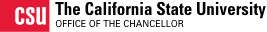 Mental Health Partnerships Request for Proposalswww.calstate.edu/basicneeds  Grant Proposal Cover PagePurposeThe Mental Health Partnerships Request for Proposals funding requirements are aligned to meet the expectations of the California Budget Act of 2019- Support for Mental Health Services.Components1. Campus Information		…………………………………………………..	………. 	Page 2	Required Information 📌2. Background Information	…………………………………………………..………		Page 3Required Information 📌3. Section I. Required Activities		……………………………………………..…		Page 4Required Information 📌4. Section II. Encouraged Activities	…………………………………………….…..		Page 5Required Information 📌5. Section III. Evaluation and Assessment 	…………………………………….…..		Page 6Required Information 📌6. Optional: Mental Health “Pilot” Innovation Award ……………………………….…..		Page 7Optional for additional funding 📣7. Total Budget Requested 	……………………….…………………………….…..		Page 8Required Information 📌8. Prior Approval		…………………………………………………..	……. 		Page 8Leadership Support 📌 ✉9. Miscellaneous		…………………………………………………..	……. 		Page 8Required Information 📌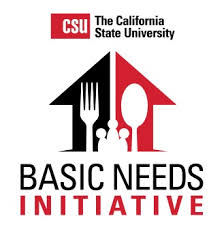 Mental Health PartnershipsRequest for Proposals (RFP)The Mental Health Partnerships Request for Proposals funding requirements are aligned to meet the expectations of the California Budget Act of 2019- Support for Mental Health Services.Campus Information 📌Point of Contact:Campus:*First Name: *Last Name: *Title: *Dept.: *Campus email: *Campus phone number: *Secondary Contact:If applicableCampus:First Name:Last Name:TitleDept.Campus email:Campus phone number:Vice President for Student Affairs (VPSA):First Name: *Last Name: *Campus email: *Campus phone number: *Fiscal Contact:The fiscal contact is the person on your campus/ dept. who will be notified that the Chancellor's Office executed a transaction via CPO Transfer to release funds to the awarded campus.First Name: *Last Name: *Campus email: *Campus phone number: *Chartfield String #: This number identifies the location (account) funding should be deposited from the Chancellor's Office to the awarded campus. You can usually get this information from the Fiscal Contact. If you are unsure, please leave this area blank. If awarded, you’ll receive further instructions on how to submit necessary information to receive grant award. Background Information 📌Questions:Overall Approximate Campus Enrollment: *Please describe the most pertinent campus strategies (past or current) your campus has specifically used to address college student mental health on your campus. Describe the importance of having this funding to address college student mental health. *Describe why the resources are needed for students on your campus. Please include any pertinent information about the surrounding campus community that illustrates the scope of need. *Section I. Required Activities 📌(Budget Range: Up to $125k over a 2-year project period)As part of this funding, the following components are necessary for campuses to be considered for funding. Please make sure each section is completed for full consideration.A. Formalized Partnership(s)Campuses should have a plan in place to create a formalized partnership with at least one local (multiple encouraged) external mental health agency to establish an agreement for services, outreach, and/or consulting services (e.g., County Department of Behavioral Health, etc.). Please describe in detail the campus plan for a partnership including a brief background on the partnering agency, their experience working with college students, and how the partnership will be formalized (i.e., Memorandum of Understanding – MOU, contracts, etc.). *B.  Peer to Peer Mental Health EducationCampuses are required to establish and/or continue an on-going peer-to-peer mental health education program (e.g., Active Minds Chapter). Please describe which peer-to-peer program(s) your campus will integrate, and how you will ensure that the program(s) remains viable including active student participation and engagement. *C. Ongoing Faculty & Staff TrainingFaculty and staff play key roles in destigmatizing the issue of mental health on campus and helping to connect students to resources. Please describe the types of ongoing training and professional development the campus will provide to faculty and staff around sensitive topics related to mental health. *Section II. Encouraged Activities 📌(Both Section I and Section II cannot exceed 125K)The next set of strategies are designed to complement the required activities. To be funded, campuses must choose at least 3 strategies to adopt and integrate into existing campus systems.Please choose the supplemental activities the campus will commit to during this funding period (Campuses must choose at least 3): 󠄀 Mental Health Resources Website (created, revamped or enhanced)󠄀 Facilities Renovations (can include on-campus meditation/relaxation/mental health space)󠄀 Participation in the Basic Needs Campus Taskforce󠄀 Technology and/or Digital Mental Health Services Integration (e.g., ProtoCall, TAO Connect, etc.)󠄀 Social Media and Marketing CampaignFor each of the activities selected, please answer the following questions:Is this a new program/service or an ongoing program/service? (Drop-down: New / Continuing) *If this is a new program, please describe why your campus has decided to implement this strategy. If this is a continuing program, please describe how this funding will enhance current mental health programs on campus. *Please give a short description of the program and/or service being implemented. *Please estimate the number of students that will be reached/helped by this intervention. *Please describe how you will assess the program’s impact on student success. *Section I & II Budgeted amount: *Section III. Evaluation and Assessment 📌Please describe in detail how you will assess the programs and services established with this funding to measure the progress and/or impact on student success. *Please list the names of the staff and/or faculty responsible for the assessment and evaluation of mental health programs and services on campus. *Please describe how the assessment and evaluation will help with planning and responding to student needs. *OPTIONAL: Mental Health “Pilot” Innovation Award 📣The CSU has demonstrated itself as a leader and innovator in education by embedding strategies to help students succeed and excel in and outside of the classroom.  In continuing with this tradition, the CSU is providing the opportunity to receive additional funding to pilot test an original, innovative approach to help address challenges related to college student mental health.  Awardees will be chosen based one of our four areas: Concept Model, Scalability, Sustainability or Impact.  The idea must be relatively new, an upgrade to efficiency, and demonstrate effectiveness.  Please describe the idea in detail, including a prospective budget, and an evaluation plan.The Chancellor’s Office is making available five (5) awards (one award per campus) for up to $25,000 for a 2-year period. Campuses may choose one of the three funding amount levels $5K, $15K, or $25K to apply for.Program Details:Be sure to complete all categories for full funding consideration.Concept ModelPlease describe the conception for the proposed model, including how this will address the need for mental health programs and services on campus. Also, provide details about the idea (i.e., discovery, collaborations, etc.), and describe the process of how the idea progressed:SustainabilityPlease explain how the campus plans to continue the program even if funding is not renewed after the end of the project period.ScalabilityPlease provide details about how this model might be used at various campuses throughout the system:ImpactPlease explain both the immediate and long-term impact on students dealing with mental health challenges, as well as how this model might inspire others to action:Select the amount of Innovation Award Request: Total Budget Requested for this RFP: 📌Please add all the budgeted amounts*Prior Approval: 📌 ✉Has your VPSA provided approval of this funding submission? * (Yes/No)NOTE: If your VPSA is unaware of this submission, they will be notified (and asked to provide approval) before funding is dispersed to your campus if your proposal is awarded.Miscellaneous: 📌If there were additional mental health partnerships dollars available for this funding opportunity, would your campus be interested in receiving them? * (Yes/No)The current funding structure is based on each campus receiving the maximum amount available; however, if some campuses request for less, there could be dollars left over that can go to other campuses, if needed.$$$